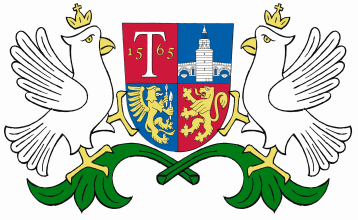 ОБЩИНА     ТРЯВНА     О Б Я В Л Е Н И Е            Община Трявна  уведомява, че с Решение № 189 /28.11.2018 г. на  Общински съвет – Трявна е  разрешено  изработване чрез възлагане от заинтересованите лица на ПУП – план за застрояване за  поземлен имот с идентификатор  02563.521.7  по кадастралната карта на с. Бангейци,  общ. Трявна, собственост  на Цанка Тодорова Петрова,   във връзка с промяна предназначението на земеделска земя за неземеделски нужди – за жилищно строителство. 